Marian College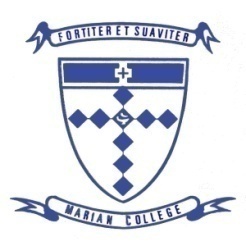 304 Barkly StreetARARAT  VIC  3377Phone  (03) 5352 3861www.mcararat.catholic.edu.auprincipal@mcararat.catholi.edu.auMarian College AraratApplication InformationPosition:  English / Humanities TeacherClosing Date4.00pm, 17th May 2021Dear ApplicantMarian College is seeking a suitably qualified teacher to join our staff during Term 2, 2021.Thank you for applying for a position at Marian College Ararat.  Please note Application close at 4.00pm on 17th May 2021.   Applications including Cover letter, Resume and ‘Application For Employment’ are asked to be emailed to the Principal, Carmel Barker, at principal@mcararat.catholic.edu.auYour application will be acknowledged and a copy of the Marian College Employment Privacy Policy will be forwarded to you.After applications close, you will be advised if you have been successful in securing an interview for this position.Any information provided by you in connection with your application for employment may be checked by Marian College with relevant authorities, previous employers, referees or sources.  By making an application for this position you consent to these pre-employment checks.For any further information in relation to the position, please contact Sandra Faneco, Human Resources Manager via sfaneco@mcararat.catholic.edu.au  or (03) 5352 3861.Yours sincerely,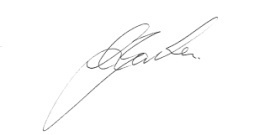 Mrs. Carmel BarkerPrincipalPosition DescriptionJob Title:		English and Humanities TeacherTenure:			Fixed TermLoad:			Part time position Key Selection Criteria:In support of your application, please include evidence of your capacity and potential to meet the following criteria:Application for Employment – English and Humanities TeacherMarian College is committed to child safety and is legally required to obtain the following information about a person whom it proposes to engage to perform child-connected work:Working with Children Check status, or similar checkproof of personal identity and any professional or other qualificationsthe person’s history of work involving childrenreferences that address the person’s suitability for the job and working with children.It is a requirement that all applicants complete this form. You must complete all parts of the form.  Any false or incomplete statement or information in this form or in connection with your application for employment may lead to a rejection of your application for employment.  Any information provided by you in this form may be checked by the prospective employer with relevant authorities, previous employers, referees or sources. By signing or submitting this form you consent to these pre-employment checks. Information provided will be treated in accordance with the Privacy Act 1988 (Cth).I wish to apply for employment for the position advertised in Pre-Employment Disclosure Questions that be person suitable to work with It is an inherent requirement of the position that you be a person suitable to work in child-connected work. Each of the following questions are relevant to the prospective employer understanding and determining your likely ability to carry out the inherent requirements of the advertised position. You must answer each question. Applicant declarationI declare that the contents of this form are true and correct and complete to the best of my knowledge and no information concerning my employment history has been withheld. I understand that any wilfully incorrect or misleading answer or material omission which relates to any of the questions in this form may make me ineligible for employment, or if employed, liable to disciplinary action which may include dismissal. I understand that all applicants are required to undergo background screening which may include a National Police Record Check. I consent to such screening and checks in connection with my application for employment. I consent to the prospective employer making inquiries of any current and/or previous employers in connection to the information and answers I have provided in this form to verify the accuracy of the information in this form and to confirm my ability to carry out the inherent requirements of the position including my suitability to perform child-connected work. I understand and accept that my appointment to this position requires compliance with the school's child-safe policy and code of conduct. I have read and understand the school's child-safe policy and code of conduct.I understand and accept that my appointment to this position requires a commitment to Catholic Education. I have read and understand the Statement of Principles regarding Catholic Education.Signature			DateKey Selection Criteria for Marian CollegeKey Selection Criteria for Marian CollegeCommitment to 
Catholic Education An understanding of the ethos of a Catholic school and its mission  A willingness to support the College’s values, policies and procedures.     Commitment to 
Child SafetyExperience working with children A demonstrated understanding of child safetyA demonstrated understanding of appropriate behaviours when engaging with childrenFamiliarity with legal obligations relating to child safety (e.g. mandatory reporting)Be a suitable person to engage in child-connected workEducation and ExperienceCurrent Victorian Institute of Teaching (VIT) registrationAccreditation to teach in a Catholic school or be willing to work towards such accreditationSkills/AttributesAbility to work as part of a team Good oral and written communication skills, including ability to communicate with children, parents and the school communityExperience and proven record in effective learning and teaching skills, including management of composite classes/mixed ability classes Ability to demonstrate an understanding of appropriate behaviours when engaging with childrenDemonstrated capacity to participate in a range of school activities, e.g. school sports, sacramental programs, liturgies, school camps/excursions Self-motivation Ability and willingness to accept policy directives Maturity(Newspaper, Website, etc)(Date)PERSONALTITLEGIVEN NAME(S)GIVEN NAME(S)GIVEN NAME(S)SURNAMEPERSONALMR MRS MISSMSOTHER     PERSONALADDRESSADDRESSADDRESSPHONE NUMBERSVIT REGISTRATION NUMBERPERSONALHomePERSONALMobileVIT REGISTRATION TYPEPERSONALWorkPERSONALACCREDITATION TO TEACH IN A CATHOLIC SCHOOLACCREDITATION TO TEACH IN A CATHOLIC SCHOOLACCREDITATION TO TEACH RELIGIOUS EDUCATION ACCREDITATION TO TEACH RELIGIOUS EDUCATION ACCREDITATION TO TEACH RELIGIOUS EDUCATION PERSONALYESNO                                                      COPY ATTACHEDYESNO                                                      COPY ATTACHEDYESNO                                                       COPY ATTACHEDYESNO                                                       COPY ATTACHEDYESNO                                                       COPY ATTACHEDEDUCATION QUALIFICATIONS ATTAINEDYEAR COMPLETEDNAME OF INSTITUTIONNAME OF INSTITUTIONEDUCATIONEDUCATIONEDUCATIONEDUCATIONEDUCATIONEDUCATIONEDUCATIONEDUCATION GRADES/YEAR LEVELS/SUBJECTS/PROGRAMS QUALIFIED TO TEACH GRADES/YEAR LEVELS/SUBJECTS/PROGRAMS QUALIFIED TO TEACH GRADES/YEAR LEVELS/SUBJECTS/PROGRAMS QUALIFIED TO TEACH GRADES/YEAR LEVELS/SUBJECTS/PROGRAMS QUALIFIED TO TEACHEDUCATIONEDUCATIONEDUCATIONCURRNT EMPLOYMENTCURRENT PLACE OF EMPLOYMENTCURRENT PLACE OF EMPLOYMENTCURRENT PLACE OF EMPLOYMENTPOSITIONCURRNT EMPLOYMENTCURRNT EMPLOYMENTADDRESS OF CURRENT PLACE OF EMPLOYMENTADDRESS OF CURRENT PLACE OF EMPLOYMENTADDRESS OF CURRENT PLACE OF EMPLOYMENTPHONE NUMBERCURRNT EMPLOYMENTCURRNT EMPLOYMENTDATE BEGANCURRNT EMPLOYMENTCURRNT EMPLOYMENTDUTIES (FOR EXAMPLE: SUBJECTS/GRADES TAUGHT IF CURRENTLY TEACHING)DUTIES (FOR EXAMPLE: SUBJECTS/GRADES TAUGHT IF CURRENTLY TEACHING)DUTIES (FOR EXAMPLE: SUBJECTS/GRADES TAUGHT IF CURRENTLY TEACHING)DUTIES (FOR EXAMPLE: SUBJECTS/GRADES TAUGHT IF CURRENTLY TEACHING)CURRNT EMPLOYMENTCURRNT EMPLOYMENTCURRNT EMPLOYMENTCURRNT EMPLOYMENTCURRNT EMPLOYMENTPREVIOUS EMPLOYMENTPREVIOUS EMPLOYMENTEMPLOYER’S NAME AND ADDRESSPOSITIONS/DUTIESDATESDATESPREVIOUS EMPLOYMENTPREVIOUS EMPLOYMENTEMPLOYER’S NAME AND ADDRESSPOSITIONS/DUTIESFROMTOPREVIOUS EMPLOYMENTPREVIOUS EMPLOYMENTPREVIOUS EMPLOYMENTPREVIOUS EMPLOYMENTPREVIOUS EMPLOYMENTPREVIOUS EMPLOYMENTPREVIOUS EMPLOYMENTPREVIOUS EMPLOYMENTPREVIOUS EMPLOYMENTPREVIOUS EMPLOYMENTPREVIOUS EMPLOYMENTPREVIOUS EMPLOYMENT(Note: You must list all previous employers. If more space is required, attach a separate sheet)(Note: You must list all previous employers. If more space is required, attach a separate sheet)(Note: You must list all previous employers. If more space is required, attach a separate sheet)(Note: You must list all previous employers. If more space is required, attach a separate sheet)VOLUNTEER WORKPREVIOUS EMPLOYMENTORGANISATION’S NAME AND ADDRESSPOSITIONS/DUTIESDATESDATESVOLUNTEER WORKPREVIOUS EMPLOYMENTORGANISATION’S NAME AND ADDRESSPOSITIONS/DUTIESFROMTOVOLUNTEER WORKPREVIOUS EMPLOYMENTVOLUNTEER WORKPREVIOUS EMPLOYMENTVOLUNTEER WORKPREVIOUS EMPLOYMENTVOLUNTEER WORKPREVIOUS EMPLOYMENT(Note: You must list all previous places of volunteer work where such work involved children. If more space is required, attach a separate sheet)(Note: You must list all previous places of volunteer work where such work involved children. If more space is required, attach a separate sheet)(Note: You must list all previous places of volunteer work where such work involved children. If more space is required, attach a separate sheet)(Note: You must list all previous places of volunteer work where such work involved children. If more space is required, attach a separate sheet)REFEREESNAMEPOSITIONSCHOOL/COMPANYPHONE NUMBERREFEREESREFEREESREFEREESREFEREESREFEREESREFEREESHave you ever had any disciplinary action taken against you by an employer (e.g. received a warning or had your employment terminated) in relation to any inappropriate or unprofessional conduct?NO                                                      YES  If yes, please provide details:Have you ever been the subject of an allegation of inappropriate or unprofessional conduct which has been substantiated by an employer or other body?NO                                                      YES  If yes, please provide details:Have you ever been found guilty of a criminal offence or are you currently facing criminal charges?NO                                                      YES  If yes, please provide details:Do you consent to the prospective employer contacting the appropriate person at any or all of your current or former employers (including any retired person who at the relevant time may have been employed by a former employer) to confirm the accuracy of your answers in questions 1–3 above and to ask about your suitability to work with children?NO                                                      YES  If no, this will be discussed further if you are offered an interview.  